Freiheit ist immer auch die Freiheit der Andersdenkenden.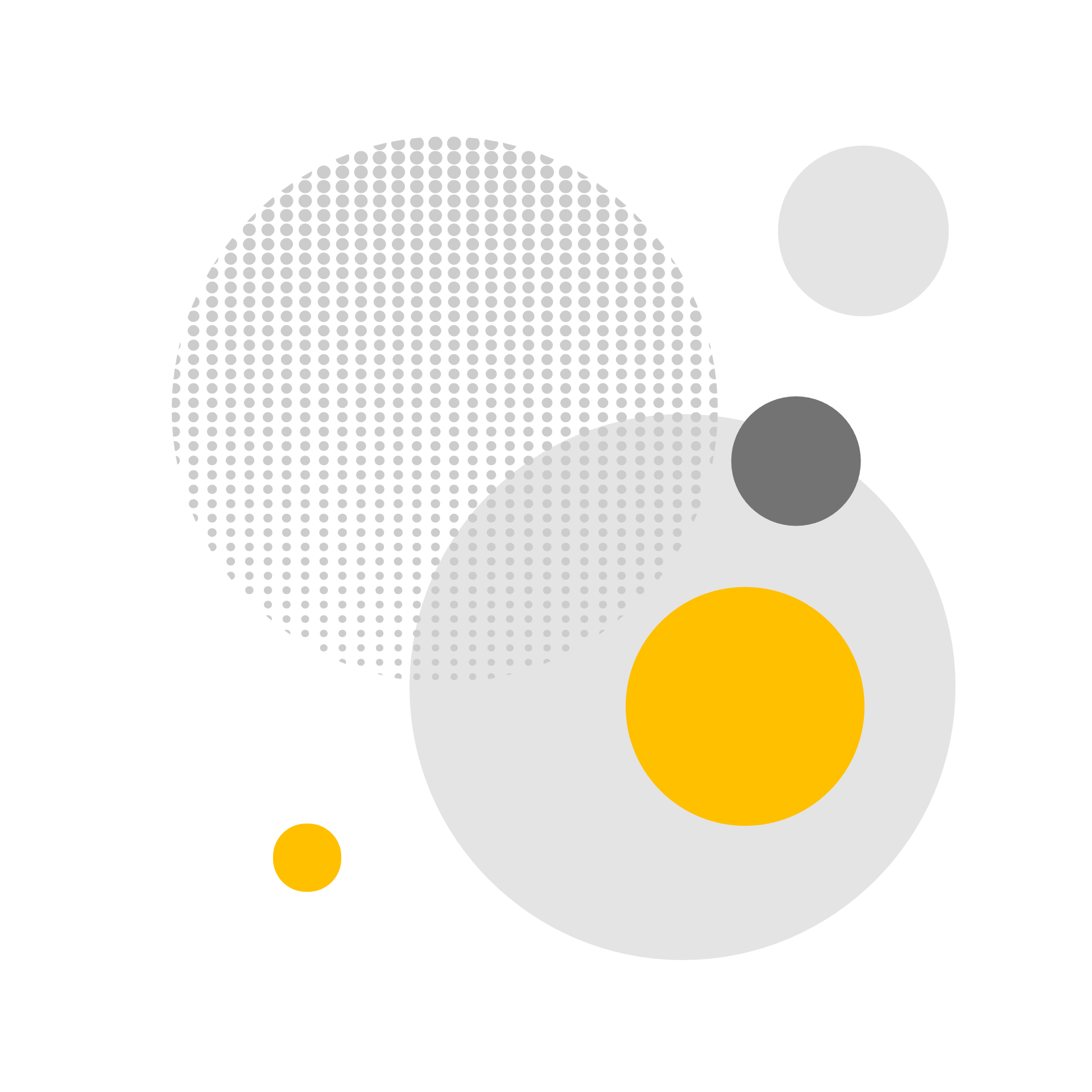 Rosa Luxemburg (1871-1919); deutsch-polnische Politikerin Freiheit ohne Gerechtigkeit ist Willkür.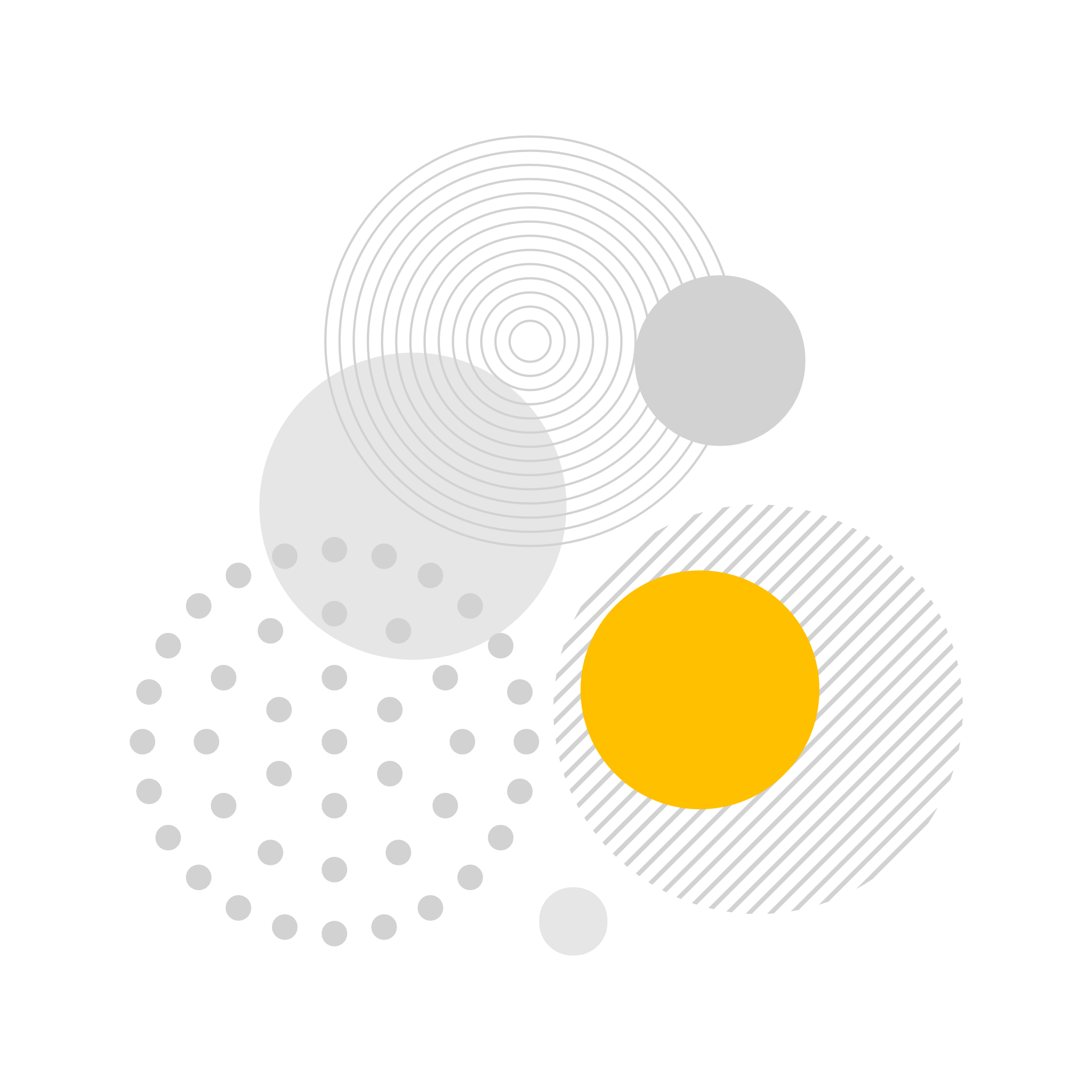 Jean Anouilh (1910-1987), französischer Schriftsteller Die Fähigkeit, das Wort "Nein" auszusprechen, ist der erste Schritt zur Freiheit.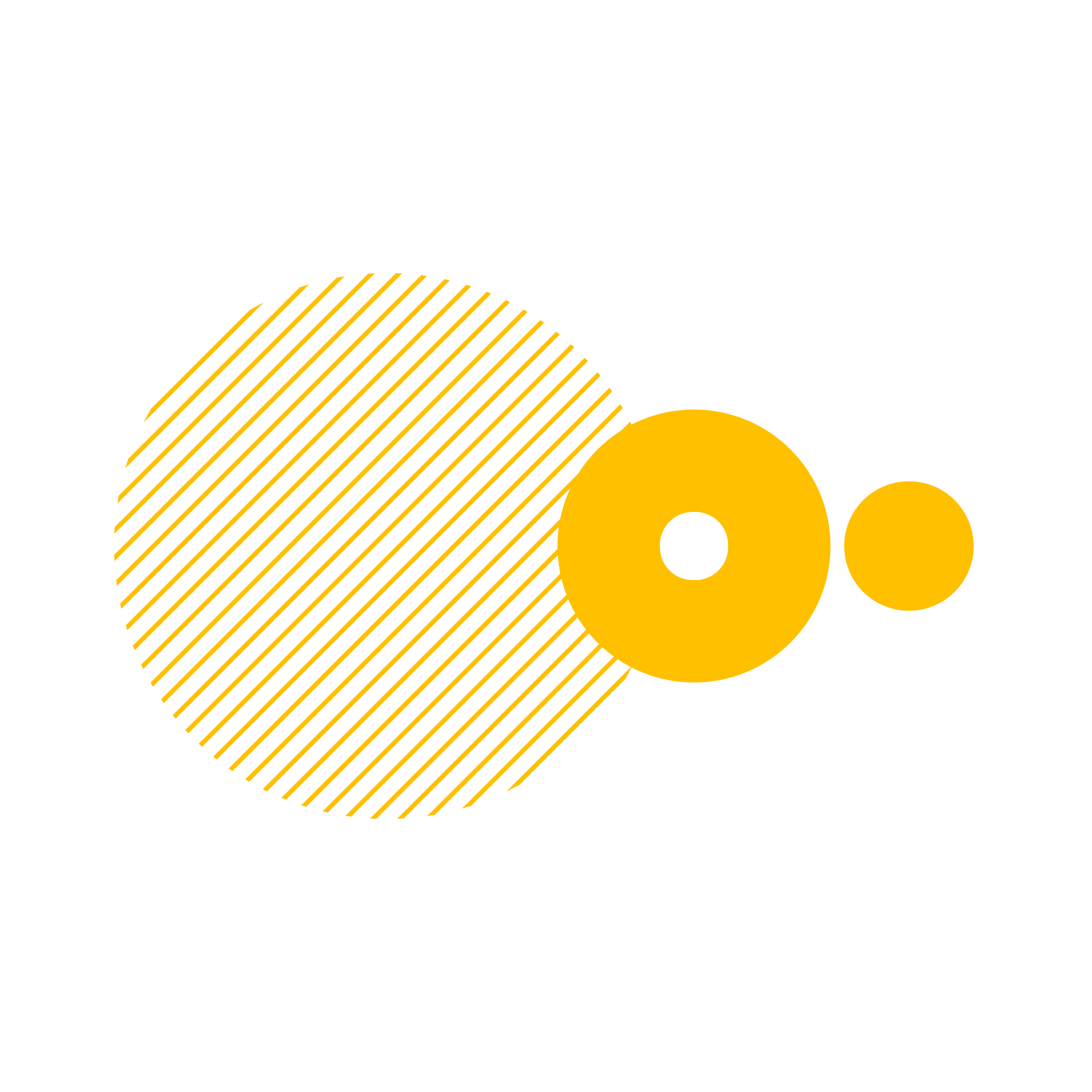 Nicolas Chamfort (1741 - 1794), französischer SchriftstellerWer anderen die Freiheit verweigert, verdient sie nicht für sich selbst.Abraham Lincoln (1809-1865); 16. Präsident der Vereinigten Staaten Die Gedankenfreiheit ist die einzig wahre und die größte Freiheit, die der Mensch erreichen kann.Maxim Gorki (1868-1936), russischer Schriftsteller Nicht in der Flucht der Gedanken, allein in der Tat ist die Freiheit. Dietrich Bonhoeffer (1906-1945), deutscher Pastor und Widerstandskämpfer gegen Adolf Hitler Freiheit = Zustand, in dem jemand von bestimmten persönlichen oder gesellschaftlichen, als Zwang oder Last empfundenen Bindungen oder Verpflichtungen frei ist und sich in seinen Entscheidungen oder Ähnlichem nicht eingeschränkt fühlt Duden: Wörterbuch der deutschen SpracheDie Freiheit ist eigentlich ein Vermögen, alle willkürlichen Handlungen den Bewegungsgründen der Vernunft zu unterordnen.Immanuel Kant (1724 - 1804), deutscher PhilosophFreiheit bedeutet, dass man nicht unbedingt alles so machen muss wie andere Menschen.Astrid Lindgren (1907-2002), schwedische KinderbuchautorinAuf seine Freiheit verzichten, heißt auf seine Menschenwürde, seine Menschenrechte, selbst auf seine Pflichten verzichten.Jean-Jacques Rousseau (1712 - 1778), französischer Schriftsteller, Philosoph und PädagogeFreiheit und Gerechtigkeit bestehen darin, den anderen zurückzugeben, was ihnen gehört.Olympe de Gouges (1748-1793), französische FrauenrechtlerinWer die Freiheit aufgibt, um Sicherheit zu gewinnen, wird am Ende beides verlieren.Benjamin Franklin (1706 - 1790), US-amerikanischer Politiker, Naturwissenschaftler und Erfinder Das erste darum, was wir tun können, um an der allgemeinen Freiheit mitzuhelfen, ist, dass wir selber frei zu werden suchen, soviel uns immer möglich ist.Friedrich Naumann (1860 - 1919), deutscher Politiker und Pfarrer Die Freiheit ist der Atem des Lebens.Alfred Delp (1907 - 1945), deutscher Jesuit; Mitglied im Widerstand gegen den NationalsozialismusDie Freiheit ist nicht die Willkür, beliebig zu handeln, sondern die Fähigkeit, vernünftig zu handeln.Rudolf Virchow (1821 - 1902), deutscher Arzt und Nobelpreis-GewinnerIch kann euch sagen, was Freiheit für mich bedeutet: ohne Angst leben. Nina Simone (1933-2003), amerikanische Jazzsängerin und BürgerrechtsaktivistinZum Glück brauchst du Freiheit, zur Freiheit brauchst du Mut.Perikles (um 500 - 429 v. Chr.), Politiker und FeldherrFreiheit ist nichts anderes als die Abwesenheit des Zwangs.Jeremy Bentham (1748 - 1832), englischer PhilosophDie Freiheit besteht darin, dass man alles das tun kann, was einem andern nicht schadet. Matthias Claudius (1770-1815); deutscher LyrikerWahre Freiheit macht edelmütig und bescheiden und nicht unverschämt. Johann Heinrich Pestalozzi  (1746-1827), schweizer Pädagoge Frei können wir nur gemeinsam sein. Freiheit funktioniert nicht, wenn der Einzelne immer nur Rechte für sich in Anspruch nimmt und immer mehr Verantwortung den anderen aufbürdet. Roman Herzog (1934- 2017); BundespräsidentDie Freiheit ist wie das Meer: die einzelnen Wogen vermögen nicht viel, aber die Kraft der Brandung ist unwiderstehlich. Václav Havel  (1936-2011), tschechischer Politiker